Publicado en Alicante (Comunidad Valenciana) el 05/12/2023 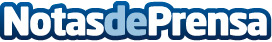 Repara tu Deuda cancela 35.000€ en Alicante (Comunidad Valenciana) con la Ley de Segunda OportunidadSobre la exonerada recayeron las deudas de su madre ya fallecida y tuvo que solicitar nuevos préstamosDatos de contacto:David GuerreroResponsable de Prensa655956735Nota de prensa publicada en: https://www.notasdeprensa.es/repara-tu-deuda-cancela-35-000-en-alicante Categorias: Nacional Derecho Finanzas Valencia http://www.notasdeprensa.es